Po wprowadzeniu numeru podzespołu Wabco na stronie: https://www.wabco-customercentre.com/catalog/?cclcl=pl_PL& można uzyskać informacje techniczne, dostęp do broszur, rysunku technicznego danego elementu. Dostęp do strony jest darmowy i nie wymaga logowania, strona dostępna jest w kilku językach w tym w języku polskim.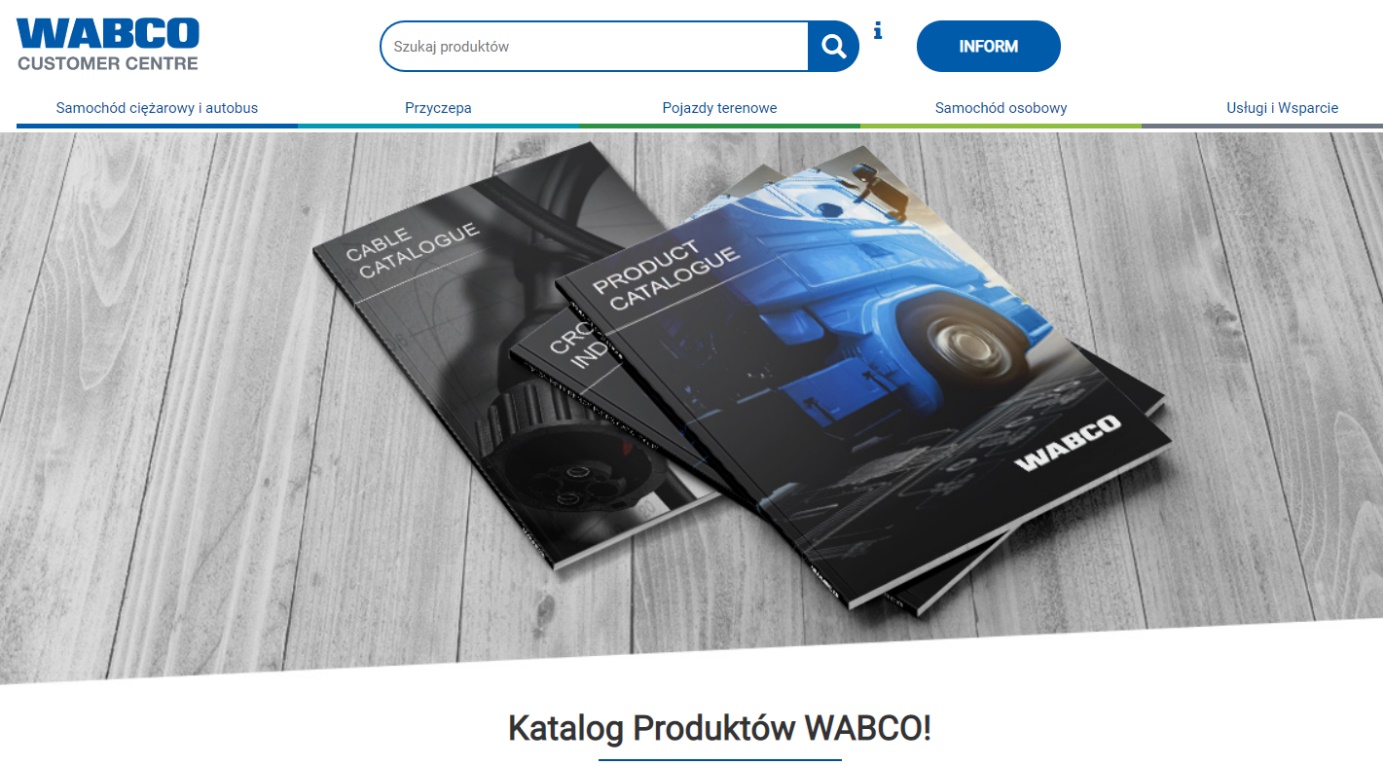 